ПРпроОЕКТ ПРПРОЕКТОЕКТ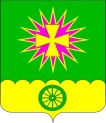 АДМИНИСТРАЦИЯ Нововеличковскогосельского поселения Динского районаПОСТАНОВЛЕНИЕот 22.12.2023                                                                                          № 481станица НововеличковскаяО внесении изменений в постановление администрации Нововеличковского сельского поселения Динского района от 10.01.2022 № 01 «Об утверждении Положения об оплате труда работников МБУ «Культура» Нововеличковского сельского поселения Динского района»В соответствии с Федеральным законом от 06 октября 2003 г. № 131-ФЗ «Об общих принципах организации местного самоуправления в Российской Федерации», решением Совета Нововеличковского сельского поселения Динского района от 21.12.2023 № 293-73/4 «О бюджете Нововеличковского сельского поселения Динского района на 2024 год», Уставом Нововеличковского сельского поселения Динского района, в целях упорядочивания оплаты труда работников МБУ «Культура» Нововеличковского сельского поселения Динского района, п о с т а н о в л я ю:1. Внести изменения в постановление администрации Нововеличковского сельского поселения Динского района от 10.01.2022 № 01 «Об утверждении Положения об оплате труда работников МБУ «Культура» Нововеличковского сельского поселения Динского района», подпункт 2.1. пункта 2 положения изложить в новой редакции:«2.1. Минимальные размеры оклады работников учреждения, занимающих должности работников культуры устанавливаются на основе занимаемых ими должностей служащих к квалификационным группам (ПКГ) (приложение № 1 к настоящему Положению):».2. Отделу по общим и правовым вопросам администрации Нововеличковского сельского поселения (Калитка) настоящее постановление обнародовать в установленном порядке и разместить на официальном сайте Нововеличковского сельского поселения в сети Интернет.3. Контроль за выполнением настоящего постановления оставляю за собой.4. Постановление вступает в силу со после его официального обнародования, и распространяется на правоотношения, возникшие                                с 01 января 2024 года.Исполняющий обязанности главы администрацииНововеличковского сельского поселения                                         И.Л.КочетковNп/пПеречень должностейДолжностной оклад, рублей1Директор 200002Заместитель директора180003Заведующая Домом культуры174654Заведующая библиотеками174655Завхоз140006Специалист по работе с молодежью153007Художественный руководитель174658Хормейстер174659Библиотекарь1530010Звукооператор1530011Руководитель  кружка1400012Уборщик служебных помещений19242